1.	Aussteller2.	Beteiligungspreis und obligatorische GebührenAlle Beträge zzgl. ggf. anfallender in- und ausländischer Steuern2.1	Teilnahme bis zum einschließlich 4. Mal: à EURO 845,00 / Teilnehmer2.2.	Teilnahme zum 5. Mal oder öfter: à EURO 1.025,00 / Teilnehmer2.3.	Teilnahme für Unternehmen, welche die beiliegende Erklärung zur Doppelförderung bzw. der Beteiligung der öffentlichen Hand nicht unterzeichnen können: à EURO 2.112,00 / Teilnehmer3.	Gebühren (unabhängig von der Anzahl der Beteiligungen)• Unterausstellergebühr S$ 1.500,00 derzeit ca.	980,00 € / Unteraussteller 4.	Ausstellungsgüter (Bei Informationsstand: Produktionsprogramm)	Abmessungen	Gewicht•      	     	     •      	     	     •      	     	     Wir haben die Allgemeinen und Besonderen Teilnahmebedingungen zur Kenntnis genommen und erkennen diese an. Wir verpflichten uns, nur Produkte auszustellen, die in der Bundesrepublik Deutschland bzw. in deutscher Lizenz hergestellt wurden. Die Anlagen zur Anmeldung haben wir ausgefüllt beigelegt. Der computergestützten Erfassung, Speicherung und Weitergabe der Firmenangaben an Dritte wird zugestimmt. Die Verpflichtung zur Zahlung von 20 % des Beteiligungspreises sowie der obligatorischen Gebühren entsteht mit der schriftlichen Anmeldung. Dieser Betrag wird mit Erhalt einer entsprechenden Anzahlungsrechnung fällig. Der in der Anzahlung ausgewiesene Betrag ist unter Angabe der Veranstaltung auf das in der Anzahlungsrechnung angegebene Konto zu überweisen. Bei Zulassung entsteht die Verpflichtung zur Zahlung des Restbetrages. Dieser ist sofort nach Erhalt der Endrechnung fällig. Der in der Endrechnung ausgewiesene Betrag ist unter Angabe der Veranstaltung auf das in der Endrechnung angegebene Konto zu überweisen.Anlagen:• Anlage zur Anmeldung: Erklärung zu Doppelförderung bzw. der Beteiligung der öffentlichen Hand• Anlage zur Anmeldung: Bestätigung der TeilnahmehäufigkeitInformationszentrum der Bundesrepublik DeutschlandMEDICAL FAIR THAILAND - International Exhibition on Hospital, Diagnostic, Pharmaceutical, Medical & Rehabilitation Equipment & Supplies 
06. Sep. - 08. Sep. 2017, Bangkok, ThailandAnlage zur Anmeldung(Obligatorisch: bitte ausgefüllt mit der Anmeldung zurücksenden)	Aussteller	Erklärung zu Doppelförderung bzw. der Beteiligung der öffentlichen Hand	Anläßlich unserer Anmeldung zur deutschen Beteiligung (Informationszentrum) an der MEDICAL FAIR THAILAND - International Exhibition on Hospital, Diagnostic, Pharmaceutical, Medical & Rehabilitation Equipment & Supplies
06. Sep. - 08. Sep. 2017, BangkokIch erkläre/Wir erklären, dass ich/wir keine institutionelle Förderung aus öffentlichen Mitteln erhalte/n.Ich erkläre/Wir erklären, dass ich/wir für die Teilnahme an dieser Messe keine weiteren öffentlichen Mittel aus Projektförderung erhalte/n.Ich erkläre/Wir erklären, dass mein/unser Unternehmen keine Bundes-, Landes- oder Kommunalbehörde, Landesförderinstitut oder sonstige juristische Person des öffentlichen Rechts ist.Ich erkläre/Wir erklären, dass an meinem/unserem Unternehmen keine Religionsgemeinschaft(en) oder juristische Person(en) des öffentlichen Rechts einzeln oder zusammen, direkt oder indirekt mehrheitlich beteiligt ist/sind.Informationszentrum der Bundesrepublik DeutschlandMEDICAL FAIR THAILAND - International Exhibition on Hospital, Diagnostic, Pharmaceutical, Medical & Rehabilitation Equipment & Supplies 
06. Sep. - 08. Sep. 2017, Bangkok, ThailandAnlage zur Anmeldung(Obligatorisch: bitte ausgefüllt mit der Anmeldung zurücksenden)	AusstellerBestätigungAnläßlich unserer Anmeldung zur/zum amtlichen Informationszentrum an derMEDICAL FAIR THAILAND - International Exhibition on Hospital, Diagnostic, Pharmaceutical, Medical & Rehabilitation Equipment & Supplies
06. Sep. - 08. Sep. 2017, Bangkok	bestätigen wir hiermit, dass wir inklusive unserer beiligenden Anmeldung	 	nicht mehr als viermal an der amtlichen Beteiligung des Bundesministerium für Wirtschaft und Energie teilgenommen haben *	 	zum fünften Mal oder öfter an der amtlichen Beteiligung des Bundesministerium für Wirtschaft und Energie teilnehmen *		(* Bitte Zutreffendes ankreuzen)Uns ist bekannt, dass falsche Angaben den Ausschluss von weiteren Teilnahmen an offiziellen Beteiligungen zur Folge haben können.Informationszentrum derBundesrepublik Deutschland MEDICAL FAIR THAILAND - International Exhibition on Hospital, Diagnostic, Pharmaceutical, Medical & Rehabilitation Equipment & Supplies
06. Sep. - 08. Sep. 2017, Bangkok, ThailandInformationszentrum derBundesrepublik Deutschland MEDICAL FAIR THAILAND - International Exhibition on Hospital, Diagnostic, Pharmaceutical, Medical & Rehabilitation Equipment & Supplies
06. Sep. - 08. Sep. 2017, Bangkok, ThailandInformationszentrum derBundesrepublik Deutschland MEDICAL FAIR THAILAND - International Exhibition on Hospital, Diagnostic, Pharmaceutical, Medical & Rehabilitation Equipment & Supplies
06. Sep. - 08. Sep. 2017, Bangkok, Thailand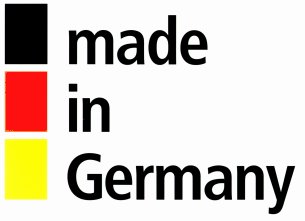 VeranstalterIn Kooperation mitIn Kooperation mitIn Kooperation mitIn Kooperation mitMesse Düsseldorf GmbHMesseplatz40474 DüsseldorfMesse Düsseldorf GmbHMesseplatz40474 Düsseldorf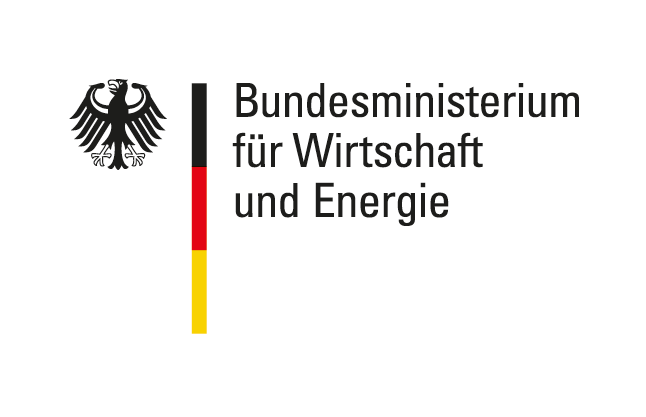 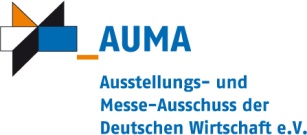 Durchführung/ AusstellungsleitungDurchführung/ AusstellungsleitungDurchführung/ AusstellungsleitungDurchführung/ AusstellungsleitungDurchführung/ AusstellungsleitungMesse Düsseldorf GmbHhttp://www.messe-duesseldorf.de	Messe Düsseldorf GmbHhttp://www.messe-duesseldorf.de	Messe Düsseldorf GmbHhttp://www.messe-duesseldorf.de	Messe Düsseldorf GmbHhttp://www.messe-duesseldorf.de	Messe Düsseldorf GmbHhttp://www.messe-duesseldorf.de	Tel: 	+49 211 4560-01Projektleiter/in:
Udo Wiemannwiemannu@messe-duesseldorf.deTel: 	+49 211 4560-7756Fax: 	+49 211 4560-87-7756Tel: 	+49 211 4560-01Projektleiter/in:
Udo Wiemannwiemannu@messe-duesseldorf.deTel: 	+49 211 4560-7756Fax: 	+49 211 4560-87-7756Tel: 	+49 211 4560-01Projektleiter/in:
Udo Wiemannwiemannu@messe-duesseldorf.deTel: 	+49 211 4560-7756Fax: 	+49 211 4560-87-7756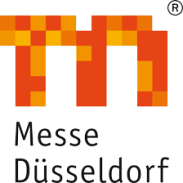 AnmeldungAnmeldeschluss: 5. Mai 2017Anmeldeschluss: 5. Mai 2017Anmeldeschluss: 5. Mai 2017Anmeldeschluss: 5. Mai 2017Anmeldeschluss: 5. Mai 2017Anmeldeschluss: 5. Mai 2017Wir melden uns als Aussteller zur oben angegebenen Beteiligung an.Wir melden uns als Aussteller zur oben angegebenen Beteiligung an.Wir melden uns als Aussteller zur oben angegebenen Beteiligung an.Wir melden uns als Aussteller zur oben angegebenen Beteiligung an.Wir melden uns als Aussteller zur oben angegebenen Beteiligung an.Wir melden uns als Aussteller zur oben angegebenen Beteiligung an.Wir melden uns als Aussteller zur oben angegebenen Beteiligung an.Firmenname:Straße:Ansprechpartner/in:PLZ, Ort:Telefon:Bundesland:Fax:UStID:E-Mail:	Ort, DatumFirmenstempel & rechtsverbindliche UnterschriftFirma:Straße:Geschäftsführer/in:PLZ, Ort:HRB-Nr.:Bundesland:Amtsgericht:Sachbearbeiterin:	Ort, DatumFirmenstempel & rechtsverbindliche UnterschriftFirma:Straße:Geschäftsführer/in:PLZ, Ort:HRB-Nr.:Bundesland:Amtsgericht:Sachbearbeiterin:	Ort, DatumFirmenstempel & rechtsverbindliche Unterschrift